Coastal Carolina Community College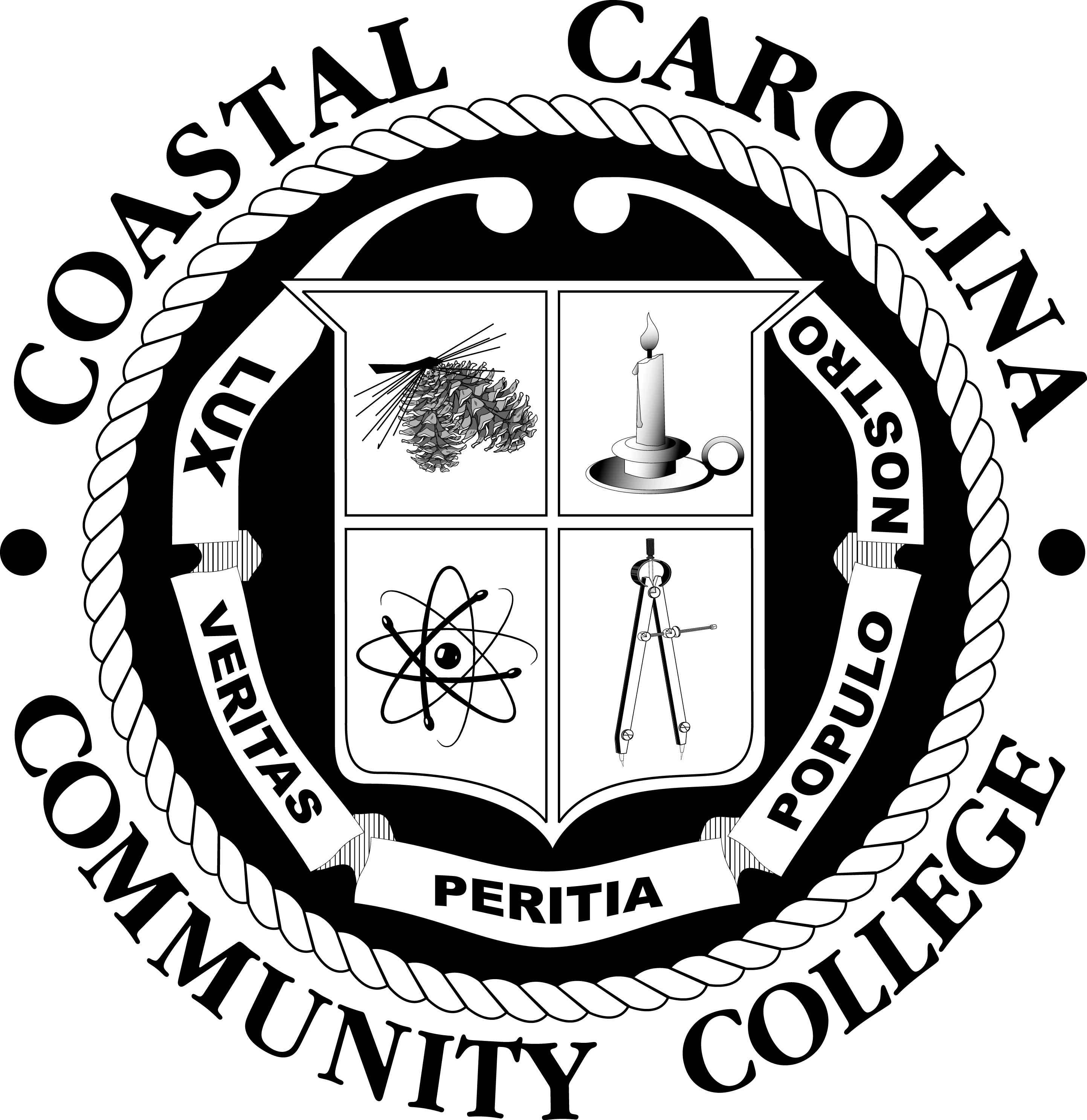 Report of Employee IncidentSupervisor’s Name:Name of Employee Involved in Incident:Date and Time of Incident:Location of Incident:Name(s) of Any Witness(es):What was the Employee’s work assignment at the time of the Incident?  What was the Employee actually doing at the time of the Incident?Was Security notified of the Incident?  If no, please explain.Describe the Incident (from Employee’s perspective): Describe type of injury (indicate part of body injured, i.e. right arm, etc…) Upon employee completion and signature, the Supervisor is to submit this report to the appropriate Vice President and then to the Office of Personnel Services and Workplace Safety.____________________________________	_____________Employee				Date____________________________________	_____________Supervisor				Date____________________________________	_____________Vice President 				Date____________________________________	_____________Personnel Services and Workplace Safety	DateFOR PERSONNEL SERVICES AND WORKPLACE SAFETY USE ONLY____ Post-Accident Drug Testing	____ Worker’s Compensation	____ Documentation